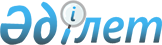 О внесении изменений в решение районного маслихата от 25 декабря 2013 года № 99 "О бюджете Байганинского района на 2014-2016 годы"
					
			Утративший силу
			
			
		
					Решение Байганинского районного маслихата Актюбинской области от 22 октября 2014 года № 141. Зарегистрировано Департаментом юстиции Актюбинской области 06 ноября 2014 года № 4059. Утратило силу решением маслихата Байганинского района Актюбинской области от 7 июля 2016 года № 28      Сноска. Утратило силу решением маслихата Байганинского района Актюбинской области от 07.07.2016 № 28.

      В соответствии со статьей 6 Закона Республики Казахстан от 23 января 2001 года № 148 "О местном государственном управлении и самоуправлении в Республике Казахстан" и статьей 109 Бюджетного Кодекса Республики Казахстан от 4 декабря 2008 года № 95-IV Байганинский районный маслихат РЕШИЛ:

      1. Внести в решение районного маслихата от 25 декабря 2013 года № 99 "О бюджете Байганинского района на 2014-2016 годы" (зарегистрированное в реестре государственной регистрации нормативных правовых актов под № 3738, опубликованное 23, 30 января 2014 года в районной газете "Жем-Сағыз" № 3, 4) следующие изменения: 

      1) в пункте 1:

      в подпункте 1)

      доходы 

      цифры "3 753 884,5" заменить цифрами "3 774 734,5";

      в том числе: 

      налоговые поступления

      цифры "2 698 605" заменить цифрами "2 697 910";

      неналоговые поступления

      цифры "2 595" заменить цифрами "4 690";

      поступления от продажи основного капитала

      цифры "5 800" заменить цифрами "4 400"; 

      поступление трансфертов 

      цифры "1 046 884,5" заменить цифрами "1 067 734,5";

      в подпункте 2)

      затраты 

      цифры "3 925 970,2" заменить цифрами "3 946 888,7";

      5) дефицит бюджета (профицит) 

      цифры "-196 564,7" заменить цифрами "-196 633,2"; 

      6) финансирование дефицита бюджета

      (использование профицита)

      цифры "196 564,7" заменить цифрами "196 633,2";

      2) в пункте 6: 

      в абзаце первом 

      цифры "29 500" заменить цифрами "60 814"

      в абзаце втором

      цифры "61 091,5" заменить цифрами "60 591,5"

      3) в пункте 7: 

      цифры "53 140" заменить цифрой "0"

      4) приложения 1, 5 к указанному решению изложить в редакции согласно приложению 1, 2 к настоящему решению.

      2. Настоящее решение вводится в действие с 1 января 2014 года.

 Бюджет Байганинского района на 2014 год Бюджетные программы аппаратов акимов сельских округов в районном бюджете
на 2014 год      продолжение таблицы


					© 2012. РГП на ПХВ «Институт законодательства и правовой информации Республики Казахстан» Министерства юстиции Республики Казахстан
				
      Председатель сессии

Г. Жұмабай

      Секретарь маслихата

Б. Турлыбаев
Приложение 1 к решению

№ 141 Байганинского

районного маслихата

от 22 октября 2014 года

Приложение 1 к решению

№ 99 Байганинского

районного маслихата

от 25 декабря 2013 года

Категория

Категория

Категория

Категория

Категория

Категория

Сумма (тысяч тенге)

Класс

Класс

Класс

Класс

Класс

Сумма (тысяч тенге)

Подкласс

Подкласс

Подкласс

Подкласс

Сумма (тысяч тенге)

Наименование

Наименование

Наименование

Сумма (тысяч тенге)

I.ДОХОДЫ

I.ДОХОДЫ

I.ДОХОДЫ

3 774 734,5

1

Налоговые поступления

Налоговые поступления

Налоговые поступления

2 697 910

01

Подоходный налог

Подоходный налог

Подоходный налог

107 080

2

Индивидуальный подоходный налог

Индивидуальный подоходный налог

Индивидуальный подоходный налог

107 080

03

Социальный налог

Социальный налог

Социальный налог

100 200

1

Социальный налог

Социальный налог

Социальный налог

100 200

04

Налоги на собственность

Налоги на собственность

Налоги на собственность

2 470 729

1

Hалоги на имущество

Hалоги на имущество

Hалоги на имущество

2 448 137

3

Земельный налог

Земельный налог

Земельный налог

1 712

4

Hалог на транспортные средства

Hалог на транспортные средства

Hалог на транспортные средства

18 900

5

Единый земельный налог

Единый земельный налог

Единый земельный налог

1 980

05

Внутренние налоги на товары, работы и услуги

Внутренние налоги на товары, работы и услуги

Внутренние налоги на товары, работы и услуги

18 322

2

Акцизы

Акцизы

Акцизы

1 206

3

Поступления за использование природных и других ресурсов

Поступления за использование природных и других ресурсов

Поступления за использование природных и других ресурсов

13 274

4

Сборы за ведение предпринимательской и профессиональной деятельности

Сборы за ведение предпринимательской и профессиональной деятельности

Сборы за ведение предпринимательской и профессиональной деятельности

3 812

5

Налог на игорный бизнес

Налог на игорный бизнес

Налог на игорный бизнес

30

08

Обязательные платежи, взимаемые за совершение юридически значимых действий и (или) выдачу документов уполномоченными на то государственными органами или должностными лицами

Обязательные платежи, взимаемые за совершение юридически значимых действий и (или) выдачу документов уполномоченными на то государственными органами или должностными лицами

Обязательные платежи, взимаемые за совершение юридически значимых действий и (или) выдачу документов уполномоченными на то государственными органами или должностными лицами

1 579

1

Государственная пошлина

Государственная пошлина

Государственная пошлина

1 579

2

Неналоговые поступления

Неналоговые поступления

Неналоговые поступления

4 690

01

Доходы от государственной собственности

Доходы от государственной собственности

Доходы от государственной собственности

675

5

Доходы от аренды имущества, находящегося в государственной собственности

Доходы от аренды имущества, находящегося в государственной собственности

Доходы от аренды имущества, находящегося в государственной собственности

675

06

Прочие неналоговые поступления

Прочие неналоговые поступления

Прочие неналоговые поступления

4 015

1

Прочие неналоговые поступления

Прочие неналоговые поступления

Прочие неналоговые поступления

4 015

3

Поступления от продажи основного капитала

Поступления от продажи основного капитала

Поступления от продажи основного капитала

4 400

03

Продажа земли и нематериальных активов

Продажа земли и нематериальных активов

Продажа земли и нематериальных активов

4 400

1

Продажа земли

Продажа земли

Продажа земли

4 400

4

Поступления трансфертов 

Поступления трансфертов 

Поступления трансфертов 

1 067 734,5

02

Трансферты из вышестоящих органов государственного управления

Трансферты из вышестоящих органов государственного управления

Трансферты из вышестоящих органов государственного управления

1 067 734,5

2

Трансферты из областного бюджета

Трансферты из областного бюджета

Трансферты из областного бюджета

1 067 734,5

Функциональная группа

Функциональная группа

Функциональная группа

Функциональная группа

Функциональная группа

Функциональная группа

Сумма (тысяч тенге)

Функциональная подгруппа

Функциональная подгруппа

Функциональная подгруппа

Функциональная подгруппа

Функциональная подгруппа

Сумма (тысяч тенге)

Администратор бюджетных программ

Администратор бюджетных программ

Администратор бюджетных программ

Администратор бюджетных программ

Сумма (тысяч тенге)

Программа

Программа

Программа

Сумма (тысяч тенге)

Наименование

Наименование

Сумма (тысяч тенге)

II.ЗАТРАТЫ

II.ЗАТРАТЫ

3 946 888,7

01

Государственные услуги общего характера

Государственные услуги общего характера

302 693,9

1

Представительные, исполнительные и другие органы, выполняющие общие функции государственного управления

Представительные, исполнительные и другие органы, выполняющие общие функции государственного управления

232 084,2

112

Аппарат маслихата района 

Аппарат маслихата района 

15 327,0

001

Услуги по обеспечению деятельности маслихата района

Услуги по обеспечению деятельности маслихата района

15 045,0

003

Капитальные расходы государственного органа

Капитальные расходы государственного органа

282,0

122

Аппарат акима района

Аппарат акима района

69 575,1

001

Услуги по обеспечению деятельности акима района

Услуги по обеспечению деятельности акима района

65 054,0

003

Капитальные расходы государственного органа 

Капитальные расходы государственного органа 

4 521,1

123

Аппарат акима района в городе, города районного значения, поселка, села, сельского округа

Аппарат акима района в городе, города районного значения, поселка, села, сельского округа

147 182,1

001

Услуги по обеспечению деятельности акима района в городе, города районного значения, поселка, села, сельского округа

Услуги по обеспечению деятельности акима района в городе, города районного значения, поселка, села, сельского округа

128 371,1

022

Капитальные расходы государственного органа 

Капитальные расходы государственного органа 

18 811,0

2

Финансовая деятельность

Финансовая деятельность

23 550,7

452

Отдел финансов района 

Отдел финансов района 

23 550,7

001

Услуги по реализации государственной политики в области исполнения бюджета района и управления коммунальной собственностью района

Услуги по реализации государственной политики в области исполнения бюджета района и управления коммунальной собственностью района

17 154,7

003

Проведение оценки имущества в целях налогообложения

Проведение оценки имущества в целях налогообложения

706,0

011

Учет, хранение, оценка и реализация имущества, поступившего в коммунальную собственность

Учет, хранение, оценка и реализация имущества, поступившего в коммунальную собственность

5 520,0

018

Капитальные расходы государственного органа

Капитальные расходы государственного органа

170,0

5

Планирование и статистическая деятельность

Планирование и статистическая деятельность

12 569,0

453

Отдел экономики и бюджетного планирования района

Отдел экономики и бюджетного планирования района

12 569,0

001

Услуги по реализации государственной политики в области формирования и развития экономической политики, системы государственного планирования и управления района

Услуги по реализации государственной политики в области формирования и развития экономической политики, системы государственного планирования и управления района

10 649,0

004

Капитальные расходы государственного органа 

Капитальные расходы государственного органа 

1 920,0

9

Прочие государственные услуги общего характера

Прочие государственные услуги общего характера

34 490,0

466

Отдел архитектуры, градостроительства и строительства района

Отдел архитектуры, градостроительства и строительства района

34 490,0

040

Развитие объектов государственных органов

Развитие объектов государственных органов

34 490,0

02

Оборона

Оборона

10 559,0

1

Военные нужды

Военные нужды

4 059,0

122

Аппарат акима района 

Аппарат акима района 

4 059,0

005

Мероприятия в рамках исполнения всеобщей воинской обязанности

Мероприятия в рамках исполнения всеобщей воинской обязанности

4 059,0

2

Организация работы по чрезвычайным ситуациям

Организация работы по чрезвычайным ситуациям

6 500,0

122

Аппарат акима района 

Аппарат акима района 

6 500,0

006

Предупреждение и ликвидация чрезвычайных ситуаций масштаба района 

Предупреждение и ликвидация чрезвычайных ситуаций масштаба района 

2 806,0

007

Мероприятия по профилактике и тушению степных пожаров районного масштаба, а также пожаров в населенных пунктах, в которых не созданы органы государственной противопожарной службы

Мероприятия по профилактике и тушению степных пожаров районного масштаба, а также пожаров в населенных пунктах, в которых не созданы органы государственной противопожарной службы

3 694,0

04

Образование

Образование

2 283 577,6

1

Дошкольное воспитание и обучение

Дошкольное воспитание и обучение

240 772,3

464

Отдел образования района

Отдел образования района

240 772,3

040

Реализация государственного образовательного заказа в дошкольных организациях образования

Реализация государственного образовательного заказа в дошкольных организациях образования

240 772,3

2

Начальное, основное среднее и общее среднее образование

Начальное, основное среднее и общее среднее образование

1 565 373,3

464

Отдел образования района

Отдел образования района

1 565 373,3

003

Общеобразовательное обучение

Общеобразовательное обучение

1 521 346,3

006

Дополнительное образование для детей

Дополнительное образование для детей

44 027,0

9

Прочие услуги в области образования

Прочие услуги в области образования

477 432,0

466

Отдел архитектуры, градостроительства и строительства района

Отдел архитектуры, градостроительства и строительства района

388 028,0

037

Строительство и реконструкция объектов образования

Строительство и реконструкция объектов образования

388 028,0

464

Отдел образования района

Отдел образования района

89 404,0

001

Услуги по реализации государственной политики на местном уровне в области образования 

Услуги по реализации государственной политики на местном уровне в области образования 

18 414,0

005

Приобретение и доставка учебников, учебно-методических комплексов для государственных учреждений образования района 

Приобретение и доставка учебников, учебно-методических комплексов для государственных учреждений образования района 

11 000,0

007

Проведение школьных олимпиад, внешкольных мероприятий и конкурсов районного (городского) масштаба

Проведение школьных олимпиад, внешкольных мероприятий и конкурсов районного (городского) масштаба

22 473,0

012

Капитальные расходы государственного органа 

Капитальные расходы государственного органа 

458,0

015

Ежемесячная выплата денежных средств опекунам (попечителям) на содержание ребенка-сироты (детей-сирот), и ребенка (детей), оставшегося без попечения родителей

Ежемесячная выплата денежных средств опекунам (попечителям) на содержание ребенка-сироты (детей-сирот), и ребенка (детей), оставшегося без попечения родителей

4 750,0

067

Капитальные расходы подведомственных государственных учреждений и организаций

Капитальные расходы подведомственных государственных учреждений и организаций

32 309,0

06

Социальная помощь и социальное обеспечение

Социальная помощь и социальное обеспечение

138 572,4

2

Социальная помощь

Социальная помощь

118 116,4

451

Отдел занятости и социальных программ района 

Отдел занятости и социальных программ района 

118 116,4

002

Программа занятости

Программа занятости

46 705,0

004

Оказание социальной помощи на приобретение топлива специалистам здравоохранения, образования, социального обеспечения, культуры, спорта и ветеринарии в сельской местности в соответствии с законодательством Республики Казахстан

Оказание социальной помощи на приобретение топлива специалистам здравоохранения, образования, социального обеспечения, культуры, спорта и ветеринарии в сельской местности в соответствии с законодательством Республики Казахстан

14 294,4

005

Государственная адресная социальная помощь

Государственная адресная социальная помощь

162,0

006

Оказание жилищной помощи 

Оказание жилищной помощи 

0,0

007

Социальная помощь отдельным категориям нуждающихся граждан по решениям местных представительных органов

Социальная помощь отдельным категориям нуждающихся граждан по решениям местных представительных органов

24 998,0

014

Оказание социальной помощи нуждающимся гражданам на дому

Оказание социальной помощи нуждающимся гражданам на дому

5 876,0

016

Государственные пособия на детей до 18 лет

Государственные пособия на детей до 18 лет

23 218,0

017

Обеспечение нуждающихся инвалидов обязательными гигиеническими средствами и предоставление услуг специалистами жестового языка, индивидуальными помощниками в соответствии с индивидуальной программой реабилитации инвалида

Обеспечение нуждающихся инвалидов обязательными гигиеническими средствами и предоставление услуг специалистами жестового языка, индивидуальными помощниками в соответствии с индивидуальной программой реабилитации инвалида

2 693,0

023

Обеспечение деятельности центров занятости населения

Обеспечение деятельности центров занятости населения

170,0

9

Прочие услуги в области социальной помощи и социального обеспечения

Прочие услуги в области социальной помощи и социального обеспечения

20 456,0

451

Отдел занятости и социальных программ района 

Отдел занятости и социальных программ района 

20 456,0

001

Услуги по реализации государственной политики на местном уровне в области обеспечения занятости и реализации социальных программ для населения

Услуги по реализации государственной политики на местном уровне в области обеспечения занятости и реализации социальных программ для населения

17 865,0

011

Оплата услуг по зачислению, выплате и доставке пособий и других социальных выплат

Оплата услуг по зачислению, выплате и доставке пособий и других социальных выплат

390,0

021

Капитальные расходы государственного органа 

Капитальные расходы государственного органа 

2 201,0

07

Жилищно-коммунальное хозяйство

Жилищно-коммунальное хозяйство

510 338,5

1

Жилищное хозяйство

Жилищное хозяйство

71 705,0

458

Отдел жилищно-коммунального хозяйства, пассажирского транспорта и автомобильных дорог района 

Отдел жилищно-коммунального хозяйства, пассажирского транспорта и автомобильных дорог района 

10 374,0

004

Обеспечение жильем отдельных категорий граждан

Обеспечение жильем отдельных категорий граждан

5 999,0

033

Проектирование, развитие, обустройство и (или) приобретение инженерно-коммуникационной инфраструктуры 

Проектирование, развитие, обустройство и (или) приобретение инженерно-коммуникационной инфраструктуры 

4 375,0

464

Отдел образования района

Отдел образования района

15 249,0

026

Ремонт объектов в рамках развития городов и сельских населенных пунктов по Дорожной карте занятости 2020

Ремонт объектов в рамках развития городов и сельских населенных пунктов по Дорожной карте занятости 2020

15 249,0

466

Отдел архитектуры, градостроительства и строительства района

Отдел архитектуры, градостроительства и строительства района

46 082,0

003

Проектирование, строительство и (или) приобретение жилья государственного коммунального жилищного фонда

Проектирование, строительство и (или) приобретение жилья государственного коммунального жилищного фонда

42 425,0

004

Проектирование, развитие, обустройство и (или) приобретение инженерно-коммуникационной инфраструктуры

Проектирование, развитие, обустройство и (или) приобретение инженерно-коммуникационной инфраструктуры

3 657,0

2

Коммунальное хозяйство

Коммунальное хозяйство

404 843,5

458

Отдел жилищно-коммунального хозяйства, пассажирского транспорта и автомобильных дорог района 

Отдел жилищно-коммунального хозяйства, пассажирского транспорта и автомобильных дорог района 

325 973,5

012

Функционирование системы водоснабжения и водоотведения

Функционирование системы водоснабжения и водоотведения

3 800,0

027

Организация эксплуатации сетей газификации, находящихся в коммунальной собственности районов (города областного значения)

Организация эксплуатации сетей газификации, находящихся в коммунальной собственности районов (города областного значения)

30 651,0

058

Развитие системы водоснабжения и водоотведения в сельских населенных пунктах

Развитие системы водоснабжения и водоотведения в сельских населенных пунктах

291 522,5

466

Отдел архитектуры, градостроительства и строительства района

Отдел архитектуры, градостроительства и строительства района

78 870,0

005

Развитие коммунального хозяйства

Развитие коммунального хозяйства

4 000,0

058

Развитие системы водоснабжения и водоотведения в сельских населенных пунктах

Развитие системы водоснабжения и водоотведения в сельских населенных пунктах

74 870,0

3

Благоустройство населенных пунктов

Благоустройство населенных пунктов

33 790,0

123

Аппарат акима района в городе, города районного значения, поселка, села, сельского округа

Аппарат акима района в городе, города районного значения, поселка, села, сельского округа

25 066,0

008

Освещение улиц населенных пунктов

Освещение улиц населенных пунктов

14 406,0

009

Обеспечение санитарии населенных пунктов

Обеспечение санитарии населенных пунктов

5 356,0

010

Содержание мест захоронений и погребение безродных

Содержание мест захоронений и погребение безродных

100,0

011

Благоустройство и озеленение населенных пунктов

Благоустройство и озеленение населенных пунктов

5 204,0

458

Отдел жилищно-коммунального хозяйства, пассажирского транспорта и автомобильных дорог района 

Отдел жилищно-коммунального хозяйства, пассажирского транспорта и автомобильных дорог района 

8 724,0

015

Освещение улиц населенных пунктов

Освещение улиц населенных пунктов

5 350,0

018

Благоустройство и озеленение населенных пунктов

Благоустройство и озеленение населенных пунктов

3 374,0

08

Культура, спорт, туризм и информационное пространство

Культура, спорт, туризм и информационное пространство

230 847,1

1

Деятельность в области культуры

Деятельность в области культуры

68 489,2

455

Отдел культуры и развития языков района 

Отдел культуры и развития языков района 

54 034,0

003

Поддержка культурно-досуговой работы

Поддержка культурно-досуговой работы

54 034,0

466

Отдел архитектуры, градостроительства и строительства района

Отдел архитектуры, градостроительства и строительства района

14 455,2

011

Развитие объектов культуры

Развитие объектов культуры

14 455,2

2

Спорт

Спорт

47 132,4

465

Отдел физической культуры и спорта района 

Отдел физической культуры и спорта района 

36 578,4

001

Услуги по реализации государственной политики на местном уровне в сфере физической культуры и спорта

Услуги по реализации государственной политики на местном уровне в сфере физической культуры и спорта

8 131,3

004

Капитальные расходы государственного органа 

Капитальные расходы государственного органа 

1 045,0

005

Развитие массового спорта и национальных видов спорта

Развитие массового спорта и национальных видов спорта

18 902,1

006

Проведение спортивных соревнований на районном уровне

Проведение спортивных соревнований на районном уровне

1 000,0

007

Подготовка и участие членов сборных команд района по различным видам спорта на областных спортивных соревнованиях

Подготовка и участие членов сборных команд района по различным видам спорта на областных спортивных соревнованиях

7 500,0

466

Отдел архитектуры, градостроительства и строительства района

Отдел архитектуры, градостроительства и строительства района

10 554,0

008

Развитие объектов спорта и туризма

Развитие объектов спорта и туризма

10 554,0

3

Информационное пространство

Информационное пространство

73 966,5

455

Отдел культуры и развития языков района 

Отдел культуры и развития языков района 

62 209,0

006

Функционирование районных библиотек

Функционирование районных библиотек

61 709,0

007

Развитие государственного языка и других языков народов Казахстана

Развитие государственного языка и других языков народов Казахстана

500,0

456

Отдел внутренней политики района

Отдел внутренней политики района

11 757,5

002

Услуги по проведению государственной информационной политики через газеты и журналы 

Услуги по проведению государственной информационной политики через газеты и журналы 

9 557,5

005

Услуги по проведению государственной информационной политики через телерадиовещание

Услуги по проведению государственной информационной политики через телерадиовещание

2 200,0

9

Прочие услуги по организации культуры, спорта, туризма и информационного пространства

Прочие услуги по организации культуры, спорта, туризма и информационного пространства

41 259,0

455

Отдел культуры и развития языков района

Отдел культуры и развития языков района

22 778,0

001

Услуги по реализации государственной политики на местном уровне в области развития языков и культуры

Услуги по реализации государственной политики на местном уровне в области развития языков и культуры

8 948,0

010

Капитальные расходы государственного органа 

Капитальные расходы государственного органа 

188,0

032

Капитальные расходы подведомственных государственных учреждений и организаций

Капитальные расходы подведомственных государственных учреждений и организаций

13 642,0

456

Отдел внутренней политики района 

Отдел внутренней политики района 

18 481,0

001

Услуги по реализации государственной политики на местном уровне в области информации, укрепления государственности и формирования социального оптимизма граждан

Услуги по реализации государственной политики на местном уровне в области информации, укрепления государственности и формирования социального оптимизма граждан

9 496,0

003

Реализация региональных программ в сфере молодежной политики

Реализация региональных программ в сфере молодежной политики

8 547,0

006

Капитальные расходы государственного органа 

Капитальные расходы государственного органа 

372,0

032

Капитальные расходы подведомственных государственных учреждений и организаций

Капитальные расходы подведомственных государственных учреждений и организаций

66,0

10

Сельское, водное, лесное, рыбное хозяйство, особо охраняемые природные территории, охрана окружающей среды и животного мира, земельные отношения

Сельское, водное, лесное, рыбное хозяйство, особо охраняемые природные территории, охрана окружающей среды и животного мира, земельные отношения

105 272,8

1

Сельское хозяйство

Сельское хозяйство

35 326,8

466

Отдел архитектуры, градостроительства и строительства района

Отдел архитектуры, градостроительства и строительства района

6 011,0

010

Развитие объектов сельского хозяйства

Развитие объектов сельского хозяйства

6 011,0

474

Отдел сельского хозяйства и ветеринарии района

Отдел сельского хозяйства и ветеринарии района

22 600,1

001

Услуги по реализации государственной политики на местном уровне в сфере сельского хозяйства и ветеринарии 

Услуги по реализации государственной политики на местном уровне в сфере сельского хозяйства и ветеринарии 

16 447,1

003

Капитальные расходы государственного органа 

Капитальные расходы государственного органа 

3 545,0

007

Организация отлова и уничтожения бродячих собак и кошек

Организация отлова и уничтожения бродячих собак и кошек

1 250,0

008

Возмещение владельцам стоимости изымаемых и уничтожаемых больных животных, продуктов и сырья животного происхождения

Возмещение владельцам стоимости изымаемых и уничтожаемых больных животных, продуктов и сырья животного происхождения

1 358,0

453

Отдел экономики и бюджетного планирования района 

Отдел экономики и бюджетного планирования района 

6 715,7

099

Реализация мер по оказанию социальной поддержки специалистов

Реализация мер по оказанию социальной поддержки специалистов

6 715,7

6

Земельные отношения

Земельные отношения

10 358,0

463

Отдел земельных отношений района 

Отдел земельных отношений района 

10 358,0

001

Услуги по реализации государственной политики в области регулирования земельных отношений на территории района 

Услуги по реализации государственной политики в области регулирования земельных отношений на территории района 

9 498,0

007

Капитальные расходы государственного органа 

Капитальные расходы государственного органа 

860,0

9

Прочие услуги в области сельского, водного, лесного, рыбного хозяйства, охраны окружающей среды и земельных отношений

Прочие услуги в области сельского, водного, лесного, рыбного хозяйства, охраны окружающей среды и земельных отношений

59 588,0

474

Отдел сельского хозяйства и ветеринарии района

Отдел сельского хозяйства и ветеринарии района

59 588,0

013

Проведение противоэпизоотических мероприятий

Проведение противоэпизоотических мероприятий

59 588,0

11

Промышленность, архитектурная, градостроительная и строительная деятельность

Промышленность, архитектурная, градостроительная и строительная деятельность

11 348,0

2

Архитектурная, градостроительная и строительная деятельность

Архитектурная, градостроительная и строительная деятельность

11 348,0

466

Отдел архитектуры, градостроительства и строительства района

Отдел архитектуры, градостроительства и строительства района

11 348,0

001

Услуги по реализации государственной политики в области строительства, улучшения архитектурного облика городов, районов и населенных пунктов области и обеспечению рационального и эффективного градостроительного освоения территории района

Услуги по реализации государственной политики в области строительства, улучшения архитектурного облика городов, районов и населенных пунктов области и обеспечению рационального и эффективного градостроительного освоения территории района

10 956,0

015

Капитальные расходы государственного органа 

Капитальные расходы государственного органа 

392,0

12

Транспорт и коммуникация

Транспорт и коммуникация

168 911,0

1

Автомобильный транспорт

Автомобильный транспорт

168 911,0

123

Аппарат акима района в городе, города районного значения, поселка, села, сельского округа

Аппарат акима района в городе, города районного значения, поселка, села, сельского округа

1 904,0

013

Обеспечение функционирования автомобильных дорог в городах районного значения, поселках, селах, сельских округах

Обеспечение функционирования автомобильных дорог в городах районного значения, поселках, селах, сельских округах

1 904,0

458

Отдел жилищно-коммунального хозяйства, пассажирского транспорта и автомобильных дорог района 

Отдел жилищно-коммунального хозяйства, пассажирского транспорта и автомобильных дорог района 

167 007,0

023

Обеспечение функционирования автомобильных дорог

Обеспечение функционирования автомобильных дорог

23 274,0

045

Капитальный и средний ремонт автомобильных дорог районного значения и улиц населенных пунктов

Капитальный и средний ремонт автомобильных дорог районного значения и улиц населенных пунктов

143 733,0

13

Прочие

Прочие

39 719,0

3

Поддержка предпринимательской деятельности и защита конкуренции

Поддержка предпринимательской деятельности и защита конкуренции

7 984,0

469

Отдел предпринимательства района 

Отдел предпринимательства района 

7 984,0

001

Услуги по реализации государственной политики на местном уровне в области развития предпринимательства и промышленности

Услуги по реализации государственной политики на местном уровне в области развития предпринимательства и промышленности

6 280,0

003

Поддержка предпринимательской деятельности

Поддержка предпринимательской деятельности

970,0

004

Капитальные расходы государственного органа 

Капитальные расходы государственного органа 

734,0

9

Прочие

Прочие

31 735,0

123

Аппарат акима района в городе, города районного значения, поселка, села, сельского округа

Аппарат акима района в городе, города районного значения, поселка, села, сельского округа

22 150,0

040

Реализация мер по содействию экономическому развитию регионов в рамках Программы "Развитие регионов" 

Реализация мер по содействию экономическому развитию регионов в рамках Программы "Развитие регионов" 

22 150,0

452

Отдел финансов района

Отдел финансов района

0,0

012

Резерв местного исполнительного органа района 

Резерв местного исполнительного органа района 

0,0

458

Отдел жилищно-коммунального хозяйства, пассажирского транспорта и автомобильных дорог района 

Отдел жилищно-коммунального хозяйства, пассажирского транспорта и автомобильных дорог района 

9 585,0

001

Услуги по реализации государственной политики на местном уровне в области жилищно-коммунального хозяйства, пассажирского транспорта и автомобильных дорог 

Услуги по реализации государственной политики на местном уровне в области жилищно-коммунального хозяйства, пассажирского транспорта и автомобильных дорог 

9 264,0

013

Капитальные расходы государственного органа 

Капитальные расходы государственного органа 

321,0

15

Трансферты

Трансферты

145 049,4

1

Трансферты

Трансферты

145 049,4

452

Отдел финансов района

Отдел финансов района

145 049,4

006

Возврат неиспользованных (недоиспользованных) целевых трансфертов

Возврат неиспользованных (недоиспользованных) целевых трансфертов

1 226,4

007

Бюджетные изъятия

Бюджетные изъятия

143 823,0

ІII. ЧИСТОЕ БЮДЖЕТНОЕ КРЕДИТОВАНИЕ

ІII. ЧИСТОЕ БЮДЖЕТНОЕ КРЕДИТОВАНИЕ

24 479,0

Бюджетные кредиты

Бюджетные кредиты

28 385,0

10

Сельское, водное, лесное, рыбное хозяйство, особо охраняемые природные территории, охрана окружающей среды и животного мира, земельные отношения

Сельское, водное, лесное, рыбное хозяйство, особо охраняемые природные территории, охрана окружающей среды и животного мира, земельные отношения

28 385,0

1

Сельское хозяйство

Сельское хозяйство

28 385,0

453

Отдел экономики и бюджетного планирования района 

Отдел экономики и бюджетного планирования района 

28 385,0

006

Бюджетные кредиты для реализации мер социальной поддержки специалистов социальной сферы сельских населенных пунктов

Бюджетные кредиты для реализации мер социальной поддержки специалистов социальной сферы сельских населенных пунктов

28 385,0

Категория

Категория

Категория

Категория

Категория

Категория

Сумма (тысяч тенге)

класс

класс

класс

класс

класс

Сумма (тысяч тенге)

подкласс

подкласс

подкласс

подкласс

Сумма (тысяч тенге)

Наименование

Наименование

Сумма (тысяч тенге)

5

Погашение бюджетных кредитов

Погашение бюджетных кредитов

3 906,0

01

Погашение бюджетных кредитов

Погашение бюджетных кредитов

3 906,0

1

Погашение бюджетных кредитов выданных из государственного бюджета

Погашение бюджетных кредитов выданных из государственного бюджета

3 906,0

IV. Сальдо по операциям с финансовыми активами

IV. Сальдо по операциям с финансовыми активами

0,0

V. Дефицит бюджета (профицит)

V. Дефицит бюджета (профицит)

-196 633,2

VI. Финансирование дефицита бюджета (использование профицита)

VI. Финансирование дефицита бюджета (использование профицита)

196 633,2

Категория

Категория

Категория

Категория

Категория

Категория

Сумма (тысяч тенге)

класс

класс

класс

класс

класс

Сумма (тысяч тенге)

подкласс

подкласс

подкласс

подкласс

Сумма (тысяч тенге)

Наименование

Наименование

Сумма (тысяч тенге)

7

Поступление кредитов

Поступление кредитов

28 385,0

01

Внутренние государственные кредиты

Внутренние государственные кредиты

28 385,0

2

Договора на получение кредитов

Договора на получение кредитов

28 385,0

Функциональная группа

Функциональная группа

Функциональная группа

Функциональная группа

Функциональная группа

Функциональная группа

Сумма (тысяч тенге)

Функциональная подгруппа

Функциональная подгруппа

Функциональная подгруппа

Функциональная подгруппа

Функциональная подгруппа

Сумма (тысяч тенге)

Администратор бюджетных программ

Администратор бюджетных программ

Администратор бюджетных программ

Администратор бюджетных программ

Сумма (тысяч тенге)

Программа

Программа

Программа

Сумма (тысяч тенге)

Наименование

Наименование

Сумма (тысяч тенге)

16

Погашение кредитов

Погашение кредитов

4 131,0

1

Погашение кредитов

Погашение кредитов

4 131,0

452

Отдел финансов района

Отдел финансов района

4 131,0

008

Погашение долга местного исполнительного органа перед вышестоящим бюджетом

Погашение долга местного исполнительного органа перед вышестоящим бюджетом

3 906,0

021

Возврат неиспользованных бюджетных кредитов, выданных из местного бюджета

Возврат неиспользованных бюджетных кредитов, выданных из местного бюджета

225,0

Категория 

Категория 

Категория 

Категория 

Категория 

Категория 

Сумма (тысяч тенге)

класс

класс

класс

класс

класс

Сумма (тысяч тенге)

подкласс

подкласс

подкласс

подкласс

Сумма (тысяч тенге)

Наименование

Наименование

Сумма (тысяч тенге)

8

Используемые остатки бюджетных средств

Используемые остатки бюджетных средств

172 379,2

01

Остатки бюджетных средств 

Остатки бюджетных средств 

172 379,2

1

Свободные остатки бюджетных средств

Свободные остатки бюджетных средств

172 379,2

Приложение 2 к решению

№ 141 Байганинского

районного маслихата

от 22 октября 2014 года

Приложение 2 к решению

№ 141 Байганинского

районного маслихата

от 22 октября 2014 года

Приложение 2 к решению

№ 141 Байганинского

районного маслихата

от 22 октября 2014 года

Приложение 5 к решению

№ 99 Байганинского

районного маслихата

от 25 декабря 2013 года

Приложение 5 к решению

№ 99 Байганинского

районного маслихата

от 25 декабря 2013 года

Приложение 5 к решению

№ 99 Байганинского

районного маслихата

от 25 декабря 2013 года

Функциональная группа

Функциональная группа

Функциональная группа

Функциональная группа

Функциональная группа

Караулкель

-динский сельский округ

Ащинский сельский округ

Функциональная подгруппа

Функциональная подгруппа

Функциональная подгруппа

Функциональная подгруппа

Караулкель

-динский сельский округ

Ащинский сельский округ

Администратор бюджетных программ

Администратор бюджетных программ

Администратор бюджетных программ

Караулкель

-динский сельский округ

Ащинский сельский округ

Программа

Программа

Караулкель

-динский сельский округ

Ащинский сельский округ

Наименование

Караулкель

-динский сельский округ

Ащинский сельский округ

II.ЗАТРАТЫ

53 980

13 859

01

Государственные услуги общего характера

25 033

11 459

1

Представительные, исполнительные и другие органы, выполняющие общие функции государственного управления

25 033

11 459

123

Аппарат акима района в городе, города районного значения, поселка, села, сельского округа

25 033

11 459

001

Услуги по обеспечению деятельности акима района в городе, города районного значения, поселка, аула, аульного округа

24 863

11 289

022

Капитальные расходы государственного органа 

170

170

07

Жилищно-коммунальное хозяйство

16 402

900

3

Благоустройство населенных пунктов

16 402

900

123

Аппарат акима района в городе, города районного значения, поселка, села, сельского округа

16 402

900

008

Освещение улиц населенных пунктов

10 529

500

009

Обеспечение санитарии населенных пунктов

2 489

100

010

Содержание мест захоронений и погребение безродных

100

011

Благоустройство и озеленение населенных пунктов

3 284

300

12

Транспорт и коммуникации

1 904

1

Автомобильный транспорт

1 904

123

Аппарат акима района в городе, города районного значения, поселка, села, сельского округа

1 904

013

Обеспечение функционирования автомобильных дорог в городах районного значения, поселках, селах, сельских округах

1 904

13

Прочие

10 641

1 500

9

Прочие

10 641

1 500

123

Аппарат акима района в городе, города районного значения, поселка, села, сельского округа

10 641

1 500

040

Реализация мер по содействию экономическому развитию регионов в рамках Программы "Развитие регионов" 

10 641

1 500

Жанажолский сельский округ

Жаркамысский сельский округ

Культабанский сельский округ

Копинский сельский округ

Кзылбулакский сельский округ

Миялинский сельский округ

Сартугайский сельский округ

Всего

Жанажолский сельский округ

Жаркамысский сельский округ

Культабанский сельский округ

Копинский сельский округ

Кзылбулакский сельский округ

Миялинский сельский округ

Сартугайский сельский округ

Всего

17 029

20 457,1

21 377

14 359

21 475

15 594

18 172

196 302,1

Жанажолский сельский округ

Жаркамысский сельский округ

Культабанский сельский округ

Копинский сельский округ

Кзылбулакский сельский округ

Миялинский сельский округ

Сартугайский сельский округ

Всего

14 854

17 490,1

17 856

11 970

19 261

13 215

16 044

147 182,1

Жанажолский сельский округ

Жаркамысский сельский округ

Культабанский сельский округ

Копинский сельский округ

Кзылбулакский сельский округ

Миялинский сельский округ

Сартугайский сельский округ

Всего

14 854

17 490,1

17 856

11 970

19 261

13 215

16 044

147 182,1

Жанажолский сельский округ

Жаркамысский сельский округ

Культабанский сельский округ

Копинский сельский округ

Кзылбулакский сельский округ

Миялинский сельский округ

Сартугайский сельский округ

Всего

14 854

17 490,1

17 856

11 970

19 261

13 215

16 044

147 182,1

11 394

14 021,1

14 596

11 320

15 529

12 645

12 714

128 371,1

3 460

3 469,0

3 260

650

3 732

570

3 330

18 811,0

1 110

1 550,0

1 250

982

900

1 149

823

25 066,0

1 110

1 550,0

1 250

982

900

1 149

823

25 066,0

1 110

1 550,0

1 250

982

900

1 149

823

25 066,0

510

150,0

750

432

500

635

400

14 406,0

350

1 200,0

250

330

200

214

223

5 356,0

100,0

250

200,0

250

220

200

300

200

5 204,0

1 904,0

1 904,0

250

1 904,0

1 904,0

1 065

1 417,0

2 271

1 407

1 314

1 230

1 305

22 150,0

1 065

1 417,0

2 271

1 407

1 314

1 230

1 305

22 150,0

1 065

1 417,0

2 271

1 407

1 314

1 230

1 305

22 150,0

1 065

1 417,0

2 271

1 407

1 314

1 230

1 305

22 150,0

